.Music Available on CD Single ... Also available on Download from iTunes & www.amazon.co.uk#16 Count introS1: Side Step Right. Behind. & Cross. Side Step Right. Back Rock. Left Kick-Ball-Cross.S2: Left Side. Together. Left Shuffle Forward. Cross Rock. 2 x 1/4 Turns Right.S3: Behind. Side. Right Cross Shuffle. Left Side Rock. Left Sailor 1/4 Turn Left.S4: Forward Rock. 2 x 1/2 Turns Right. Back Rock. Right Kick-Ball-Point.S5: Cross. Side. Left Sailor. Cross. 1/4 Turn Right. Right Shuffle 1/2 Turn Right.S6: Step Forward. Right Kick-Ball-Step Forward. Step Forward. Forward Rock. Left Coaster Cross.S7: Chasse Right. Cross Rock. Chasse 1/4 Turn Left. 2 x 1/2 Turns Left.S8: Forward Rock. Right Lock Step Back. Touch Back. Reverse Pivot 1/2 Turn Left. Step. Pivot 3/4 Turn Left.Start AgainTAG: 4 Counts: Right Side Rock. Right Back Rock. (End of Walls 1 and 3 – both Facing 6 o’clock)Contact: www.robbiemh.co.ukWe Are Who We Are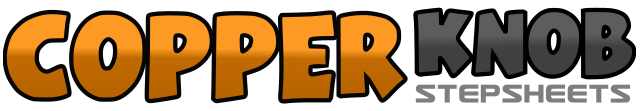 .......Count:64Wall:2Level:Intermediate.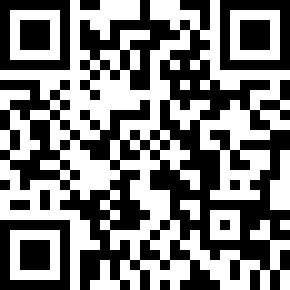 Choreographer:Robbie McGowan Hickie (UK) - November 2015Robbie McGowan Hickie (UK) - November 2015Robbie McGowan Hickie (UK) - November 2015Robbie McGowan Hickie (UK) - November 2015Robbie McGowan Hickie (UK) - November 2015.Music:We Are Who We Are - Carina DahlWe Are Who We Are - Carina DahlWe Are Who We Are - Carina DahlWe Are Who We Are - Carina DahlWe Are Who We Are - Carina Dahl........1 – 2Step Right to Right side. Cross Left behind Right.&3 – 4Step Right to Right side. Cross step Left over Right. Step Right to Right side.5 – 6Rock back on Left. Rock forward on Right.7&8Kick Left Diagonally forward Left. Step ball of Left beside Right. Cross step Right over Left.1 – 2Long step Left to Left side. Close Right beside Left.3&4Left shuffle forward stepping Left. Right. Left.5 – 6Cross rock Right over Left. Rock back on Left.7 – 8Make 1/4 turn Right stepping forward on Right. Make 1/4 turn Right stepping Left to Left side.1 – 2Cross Right behind Left. Step Left to Left side. (Facing 6 o’clock)3&4Cross step Right over Left. Step Left to Left side. Cross step Right over Left.5 – 6Rock Left out to Left side. Recover weight on Right.7&8Cross Left behind Right making 1/4 turn Left. Step Right beside Left. Step forward on Left.1 – 2Rock forward on Right. Rock back on Left.3 – 4Make 1/2 turn Right stepping forward on Right. Make 1/2 turn Right stepping back on Left.5 – 6Rock back on Right. Rock forward on Left.7&8Kick Right forward. Step Right beside Left. Point Left toe out to Left side. (Facing 3 o’clock)1 – 2Cross step Left over Right. Step Right to Right side.3&4Cross Left behind Right. Step Right beside Left. Step Left to Left side.5 – 6Cross step Right over Left. Make 1/4 turn Right stepping back on Left.7&8Right shuffle making 1/2 turn Right stepping Right. Left. Right. (Facing 12 o’clock)1Step forward on Left.2&3Kick Right forward. Step Right beside Left. Step forward on Left.4 – 6Step forward on Right. Rock forward on Left. Rock back on Right.7&8Step back on Left. Step Right beside Left. Cross step Left over Right.1&2Step Right to Right side. Close Left beside Right. Step Right to Right side.3 – 4Cross rock Left over Right. Rock back on Right.5&6Step Left to Left side. Close Right beside Left. Make 1/4 turn Left stepping forward on Left.7 – 8Make 1/2 turn Left stepping back on Right. Make 1/2 turn Left stepping forward on Left.1 – 2Rock forward on Right. Rock back on Left. (Facing 9 o’clock)3&4Step back on Right. Lock step Left across Right. Step back on Right.5 – 6Touch Left toe back. Reverse pivot 1/2 turn Left. (Taking weight on Left)7 – 8Step forward on Right. Pivot 3/4 turn Left. (Facing 6 o’clock)1 – 4Rock Right out to Right side. Recover weight on Left. Rock back on Right. Rock forward on Left.